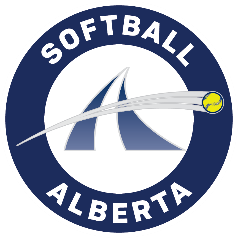 BONDS & LETTER of INTENT FOR CANADIAN CANADIAN CHAMPIONSHIPSThis form must be fully completed and be submitted / emailed to Softball Alberta prior to May 15th Payment must also be received by Softball Alberta prior to May 15th SOFTBALL ALBERTA - info@softballalberta.caNOTE: This form requires two (2) signatures.The Post Provincial Championship Bond & Entry Fee must accompany this form or any team wishing to qualify & participate in a Post-Provincial ChampionshipChampionship Bond	$2000.00Canadian Entry Fee	$850.00Western Entry Fee	$50.00This bond payment & entry fee cheque will be cashed when the team qualifies & the bond will be returned to the team after the actual Western Canadian or Canadian Championship is completed. (Note: $2000 bond + $850 or $50 entry fee can be paid on one cheque)Softball Alberta will qualify up to 3 teams to Canadian Championships if our request is accepted. Softball Alberta will only qualify 2 teams for Western Canadians (plus a host team if the championship is hosted in Alberta). The bond & entry fee shall be forfeited if your team cancels out of attending the Post-Provincial Championship after qualifying. If another team cannot be found as a replacement, the bond will be used to pay the fine levied by the Western Canadian Softball Association or Softball Canada for cancelling out of the Championship. If a replacement team can be found, $1500.00 of this bond will be returned to the team.   In the past, we have had teams that would not declare their intention to attend until just prior to the championship.  This does not allow Softball Alberta enough time to include the “extra” teams that may want to attend and may be able to, based on the WCSA or CASA pro-rata system.Simply meaning: if one of the other provinces opts not to send additional teams, Alberta needs to be prepared in order that we may do so.Thank you for your diligence in this matter. Failure to return this form on time may mean fewer Alberta teams attending the Western / Canadian Championships.“Notice of Intent to Participate in the Western Canadian or Canadian Championships”To assist Softball Alberta in applying to Softball Canada or the Western Canadian Softball Association for allocations to the Canadian or Western Canadian Championships: it is imperative that all teams in categories leading to a Canadian or a Western Canadian Championship wishing to compete in these Championships, complete this form and submit it to the Softball Alberta office prior to May 15th of the current year.To be considered by Softball Alberta, if additional assigned or pro-rata positions are allocated by Softball Canada or the Western Canadian Softball Association, they will be awarded to the next highest ranking team at the current Provincial Championship provided that this form has been completed and submitted by the aforementioned date.    Any team, which has not indicated their intention to participate, will not be given consideration in the current year.It should be noted and fully understood by all applicable associations and registered teams that the distribution and signing of this form will in no way obligate Softball Canada or the Western Canadian Softball Association to award, or Softball Alberta to accept, any assigned or pro-rata position into the current year’s Canadian or Western Canadian Championships.IT IS UNDERSTOOD AND AGREED by the undersigned, that they fully commit their team to represent Alberta as a pro-rata allocation in the current year’s Canadian or Western Canadian Championship on the understanding that their team place high enough at the current year’s Provincial Championships to be awarded such an allocation if granted by Softball Canada or the Western Canadian Softball Association.IT IS FURTHER UNDERSTOOD AND AGREED by the undersigned, that if selected and given an assigned or pro-rata allocation to the Canadian or Western Canadian Championship and their team fails to attend as promised, any and all financial assessments or fines (to the maximum of $2,850) attributable to such non attendance as assessed by Softball Canada or the Western Canadian Softball Association to Softball Alberta shall be borne by their team and/or association/league. Teams which sign this “Letter of Intent” and post the applicable bond shall forfeit the bond if after qualifying for a Post- Provincial Championship renege on their “Letter of Intent” agreement.IT IS FURTHER UNDERSTOOD AND AGREED by the undersigned, that failure to pay such assessment on demand by Softball Alberta may result in the subsequent suspension of the coach, president and/or team.    Two signatures are required from the team and/or association.Canadian Championship Bond & Entry Fee	$2850.00Western Championship Bond & Entry Fee	$2050.00Team Name:  Category:   YES, we will attend Post-Provincial Championships, if we qualify   NO, even if we win, we do not plan to attend Post-Provincial Championships.COACH: Email address:1ST SIGNATUREPhone no. (h)	(w)MANAGER / COACH:Email address:2ND SIGNATURE:Phone no. (h)	(w)BOND CHEQUE TO BE PAID BACK TO:BOND CHEQUE TO BE PAID BACK TO:BOND CHEQUE TO BE PAID BACK TO:BOND CHEQUE TO BE PAID BACK TO:BOND CHEQUE TO BE MAILED TO: (address)BOND CHEQUE TO BE MAILED TO: (address)BOND CHEQUE TO BE MAILED TO: (address)BOND CHEQUE TO BE MAILED TO: (address)BOND Refund to be e-transferred to: (email address)BOND Refund to be e-transferred to: (email address)BOND Refund to be e-transferred to: (email address)BOND Refund to be e-transferred to: (email address) 	- - - - - OFFICE USE ONLY - - - - - 	 	- - - - - OFFICE USE ONLY - - - - - 	 	- - - - - OFFICE USE ONLY - - - - - 	 	- - - - - OFFICE USE ONLY - - - - - 	Amount Paid:By:Date:Invoice #: